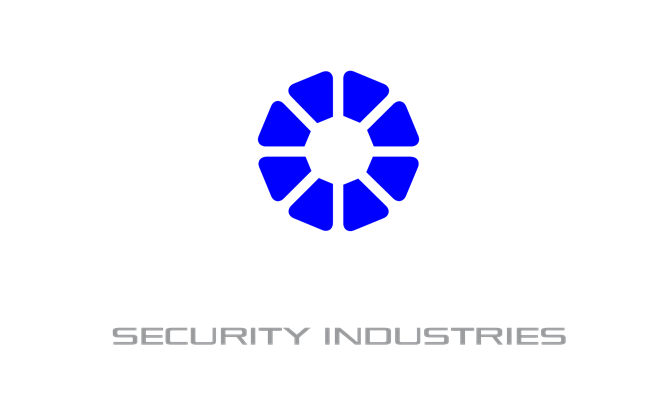 Excellence is the key at OBRELA SECURITY INDUSTRIES. We provide optimum services to the most demanding high-profile clients by developing and sustaining their operational security capabilities.If you too are as enthusiastic and passionate about thriving in a competitive enterprise environment as we are, we urge you to join our elite team! We are looking for hard working, motivated and out of the box thinking minds that would contribute and complement our organization’s vision.About the OBRELA TeamOur executive team combined with our team of experts in security, networks and systems management, provide the ground for a stimulating working environment that is energized by the creative process, promotes initiative and critical thinking and provides the framework for flexible work conditions and mutual respect throughout the organization.Our company offers:A competitive compensation package dependent upon candidate’s experience and qualificationsCareer development opportunitiesOn-going theoretical & hands-on trainingMotivating and modern working environmentQualified applicants can forward their CV quoting reference code(s) to: career@obrela.comAll applications will be held and treated with confidentiality.Position: Penetration TesterResponsibilitiesPerforming Infrastructure & Web/Mobile application Penetration Tests with minor supervisionCommunicate with clients during the engagementDeliver professional grade reportsRequired skills and expertiseAt least 2 years professional experience as a Penetration TesterSound understanding of network/operating system concepts and application technologiesKnowledge of Penetration Testing Methodologies, Information Security Standards & Risk Assessment/Management principlesVerbal and written professional proficiency both in Greek and EnglishPenetration Testing Certifications (i.e. CREST CRT, OSCP) will be highly valuedDesired Soft skillsEffective verbal and written communication skills that include the ability to describe highly technical concepts in non-technical termsAbility to prioritize and manage a complex workload, and to work well under deadlines and pressureFlexibility to work abroad for short timeframesAs part of the interview process, candidates may be required to actually demonstrate their knowledge and expertise in the aforementioned areas. We collect Personal Data in response to employment listings. If you choose to submit your CV (career@obrela.com ) you are authorizing OSI to utilize this information for all lawful and legitimate hiring and employment purposes (i.e. contact for arranging an interview) and store them for one (1) year. OSI also reserves the right, at its sole discretion, to forward the information you submit to its parents, subsidiaries, and affiliates for legitimate business purposes related to hiring and employment purposes.Collected Personal Data:Demographic Data: Name, Surname, Father’s Name, Age, Home AddressIdentification Data: email addressEducation & Career Related Data: Work experience, Job title, Educational background